Trouves Health Care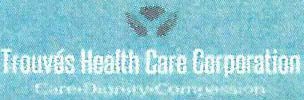 TITLE:	MEDICATION MANAGEMENT	POLICY 16.01Authority:	RCW 69.41, Legend drugsWAC 388.78A.2210, Medication services WAC 388. 78A.2230, Medication refusalWAC 388.78A.2250. Alteration of medicationsWAC 388.78A.2260, Storing, securing, and accounting for medicationsWAC 388.78A.2280, Resident controlled medicationsWAC 388.78A.2290. Family assistance with medication and treatmentPURPOSE:This policy provides the guidelines for administrating medications at Trouves Health Care facilities.SCOPE:This policy applies to all physicians and nurses.POLICY:Medication services occur in compliance with RCW 69.41 Legend drugs. Trouves assumes responsibility for obtaining a resident's prescribed medications in a correct and timely manner.Trouves Health Care facilities does not permit family assistance with medications and treatment.  Family are welcome to be present with their loved one,  but do not administer medication or treatments.Before Trouves provides medication assistance or medication administration to a resident for prescribed medications, Trouves will have one of the following:A prescription label completed by a licensed pharmacy;A written order from the prescriber;A facsimile or other electronic transmission of the order from the prescriber; orWritten documentation by a nurse of a telephone order from the prescriber.The documentation required above in subsection C. 1. of this section must include the following information:7/19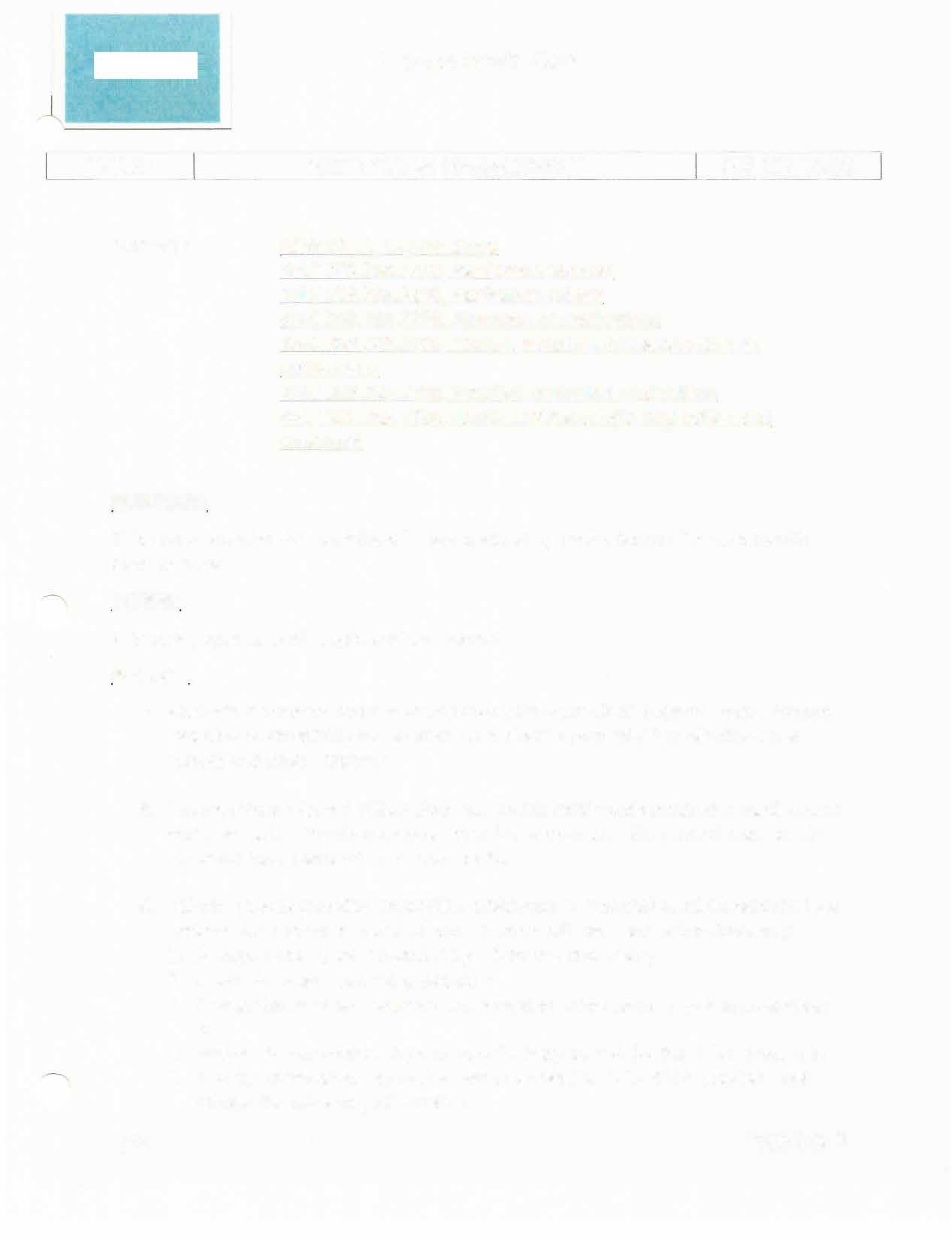 Page 1 of 3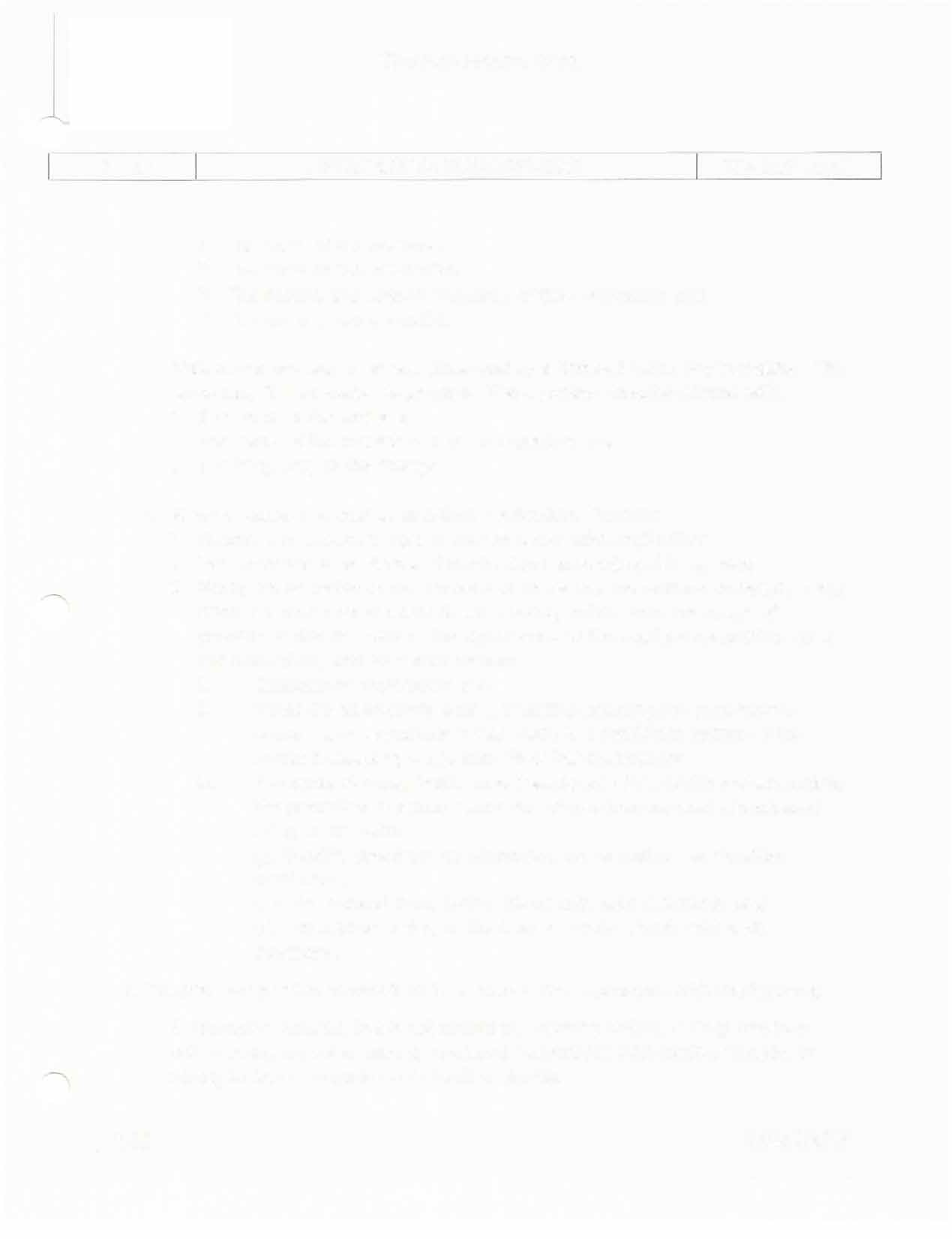 Trouves Health Care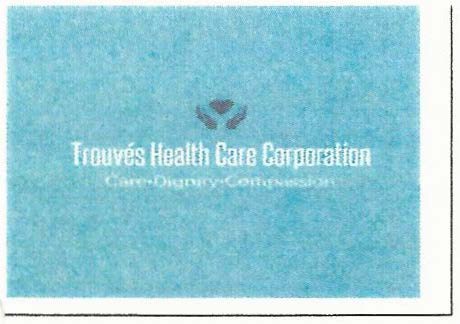 TITLE:	MEDICATION MANAGEMENT	POLICY 16.01 The name of the resident;The name of the medication;The dosage and dosage frequency of the medication; andThe name of the prescriber.Medications are organized and dispensed by a licensed nurse, nurse delegate, medication technician or pharmacist. The nurse may fill medication organizers. The organizer must be labeled with:The name of the resident;The name of the medications in the organizer; andThe frequency of the dosage.When a resident refuses to take their medication, Trouves:Respect the resident's right to choose not to take medication;Document the time, date and medication the resident did not take;Notify the physician of the refusal and follow any instructions provided, unless there is a staff person available who, acting within his  or her scope of practice, is able to evaluate the significance of the resident not getting his or  her medication, and such staff person;Conducts an evaluation; andTakes the appropriate action, including notifying the prescriber or primary care practitioner when there is a consistent pattern of the resident choosing to not take his or her medications.The assisted living facility must comply with D. l. of this section, unless the prescriber or primary care practitioner has provided the assisted living facility with:Specific directions for addressing the refusal of the identified medication;The assisted living facility documents such directions; andThe assisted living facility is able to fully comply with such directions.E. Trouves may provide medications in an altered form consistent with the following:Alteration includes, but is not limited to, crushing tablets, cutting tablets in half, opening capsules, mixing powdered medications with foods or liquids, or mixing tablets or capsules with foods or liquids.7/19	Page 2 of 3TITLE: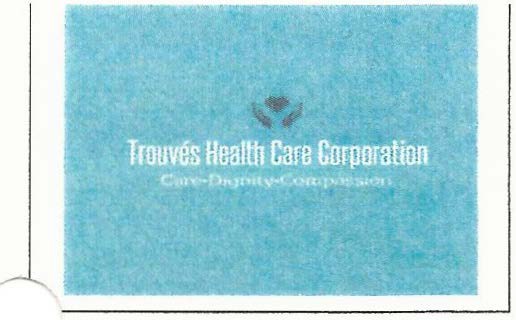 Trouves Health CareMEDICATION MANAGEMENT	POLICY 16.01 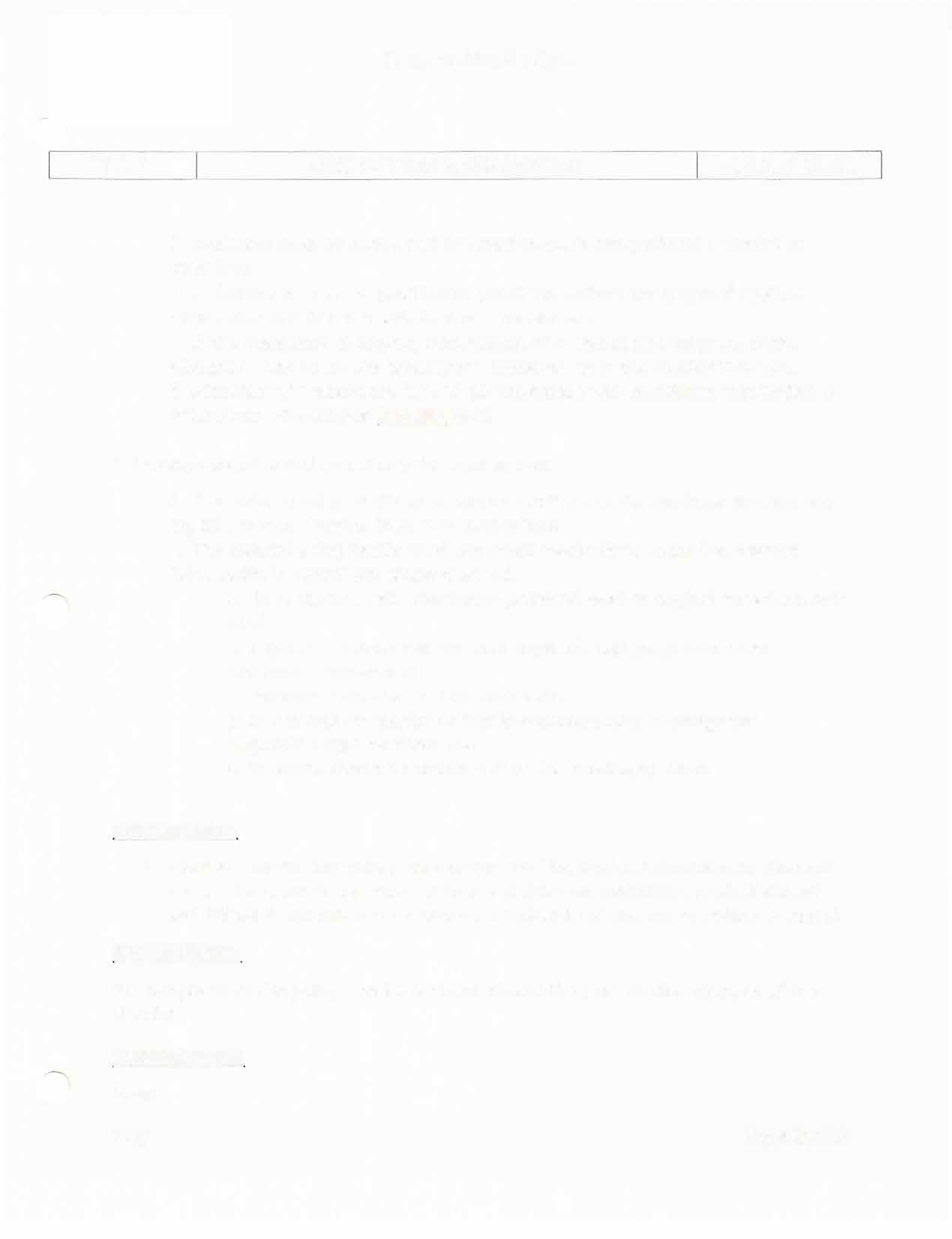 Residents must be aware that the medication is being altered or added to their food.A pharmacist or other practitioner practicing within their scope of practice must determine that it is safe to alter a medication.If the medication is altered, documentation of the appropriateness of the alteration must be on the prescription container, or in the resident's record.Alteration of medications for self-administration with assistance is provided in accordance with chapter 246-888 WAC.F. Storage, securing and accounting for medications:The assisted living facility must secure medications for residents who are not capable of safely storing their own medications.The assisted living facility must ensure all medications under the assisted living facility's control are properly stored:In containers with pharmacist-prepared label or original manufacturer's label;Together for each resident and physically separated from other residents' medications;Separate from food or toxic chemicals;In a locked compartment that is accessible only to designated responsible staff persons; andIn environments recommended on the medication label.PROCEDURE:A. Licensed nurses, nurse delegate, or medication technician dispensing medications use "Medication Administration Record" form. The nurse, nurse delegate, or medication technician documents the time and date the  medication  is  administered and initials it was taken or documents if resident refused in the resident's record.EXCEPTIONS:No exceptions to this policy may be granted without the prior written approval of the Director.SUPERCEDES:None7/19	Page 3 of 3